Gráfico 2. Factores generales que provocan el no uso de anticonceptivos.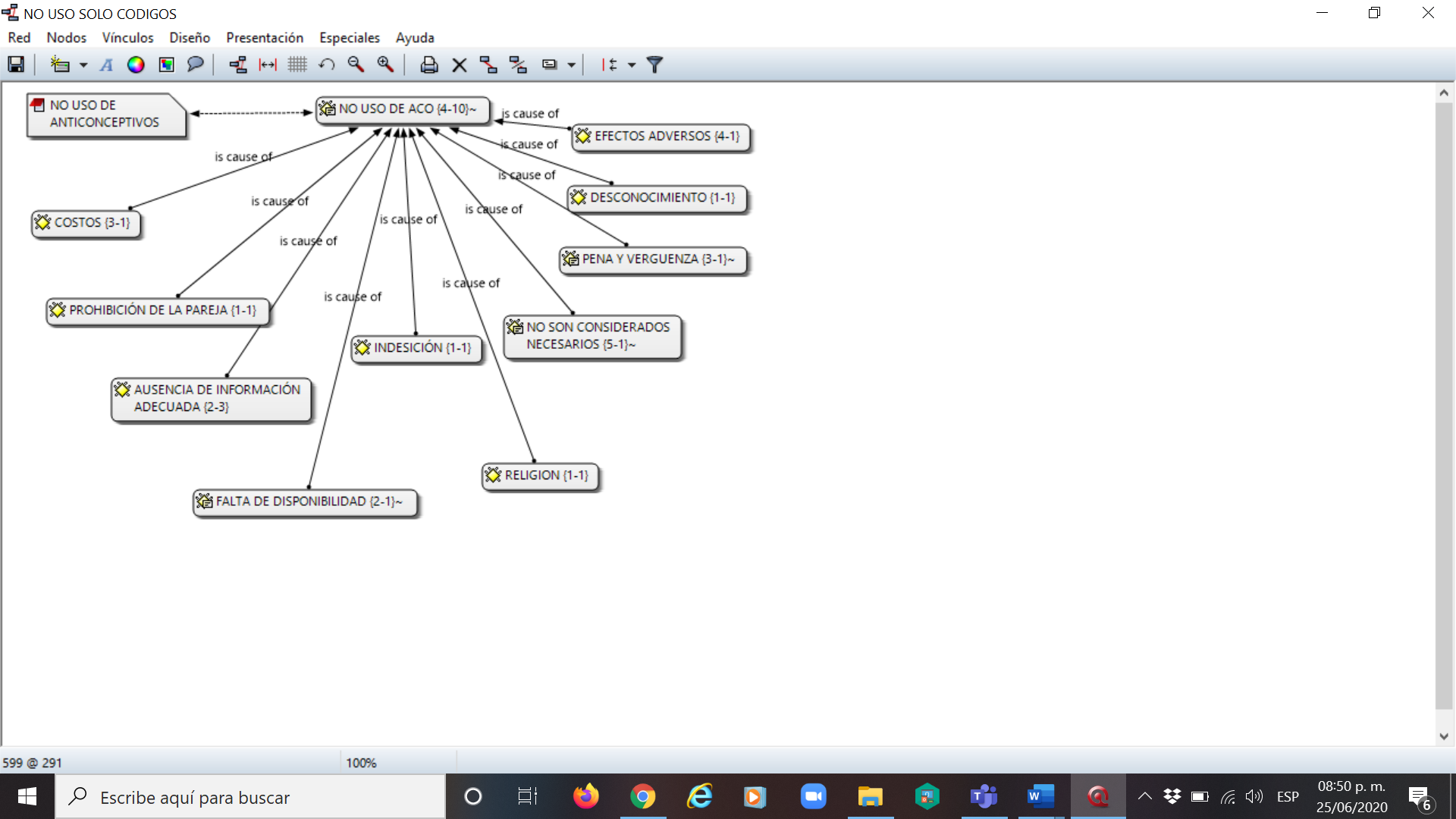 Fuente: Red semántica de Atlas.ti basada en la revisión bibliográfica del equipo de investigación.